Квартальный отчетпсихолога и социального педагогаОтчет проведении работы по профилактике суицидального поведения  среди детей и подростковЗа 1 квартал  2013 -2014 учебный год Апшинская СОШ .Для реализации по профилактике суицидального поведения были проведены следующее мероприятия.  На классном часе по теме « Суицид и как с ним бороться» в  9 классе  психолог говорила  о причине суицида не только в личностных субъекта и обстановке, которая  травмирует психически, но и социально – экономической  и моральной  организации общества.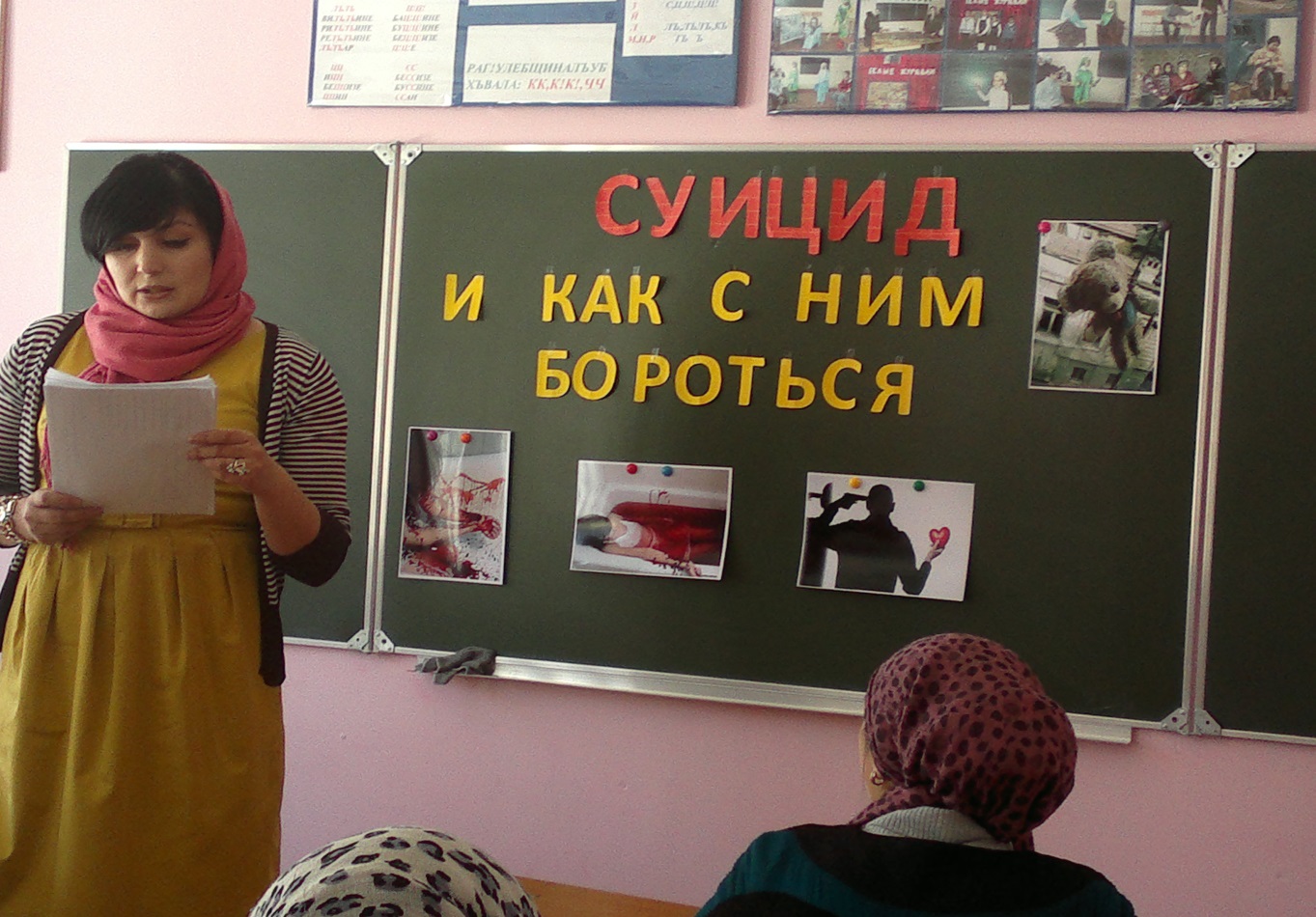 Социальный педагог  рассказала что алкоголь при жизни употребляли  60% самоубийц , хотя непосредственно перед актом суицида алкоголь употребляется только в 8% случаев, наркотики в  4%.  Самый высокий показатель самоубийств отмечается среди психических больных , хронических алкоголиков,  наркоманов, инвалидов. 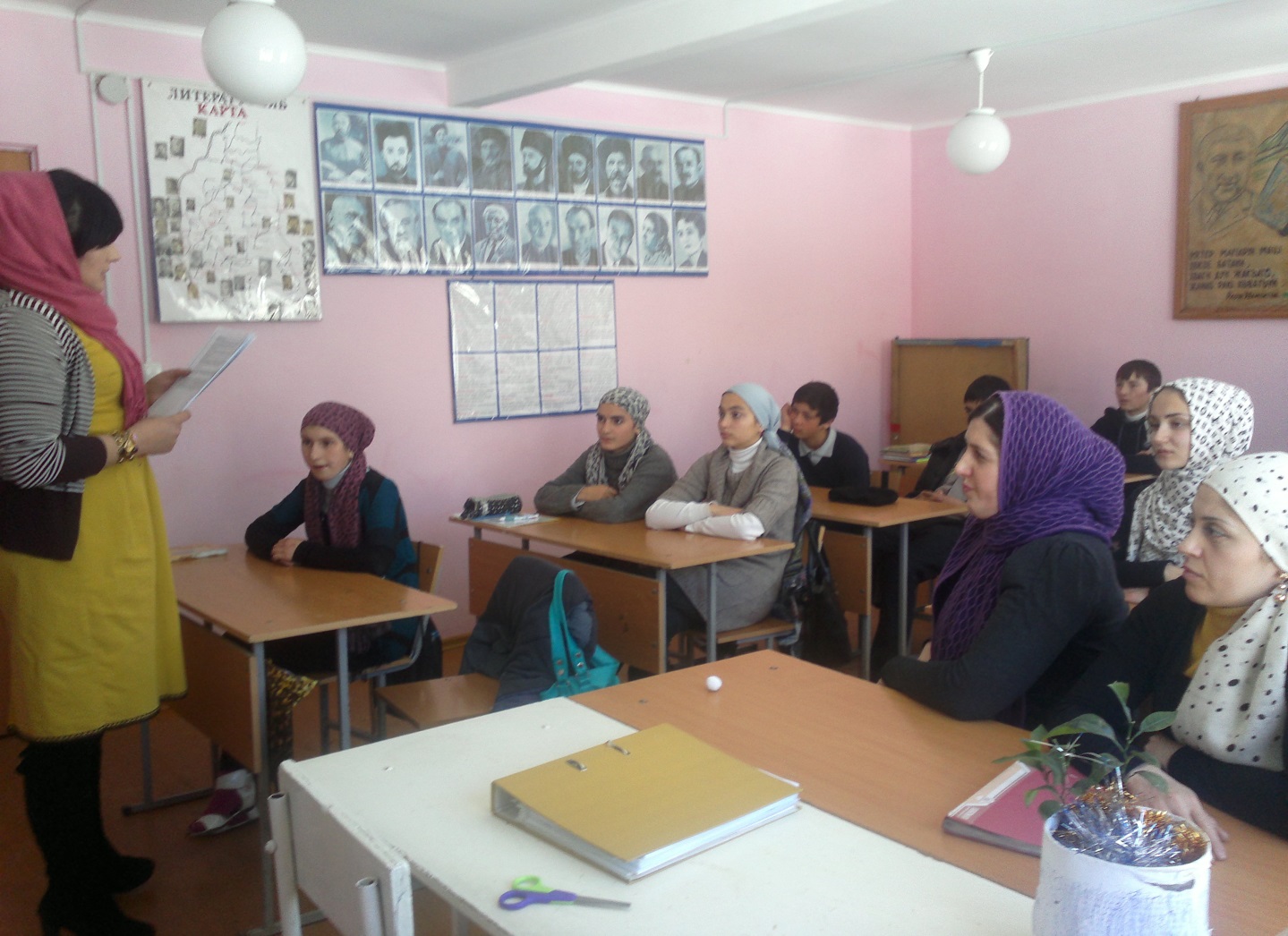 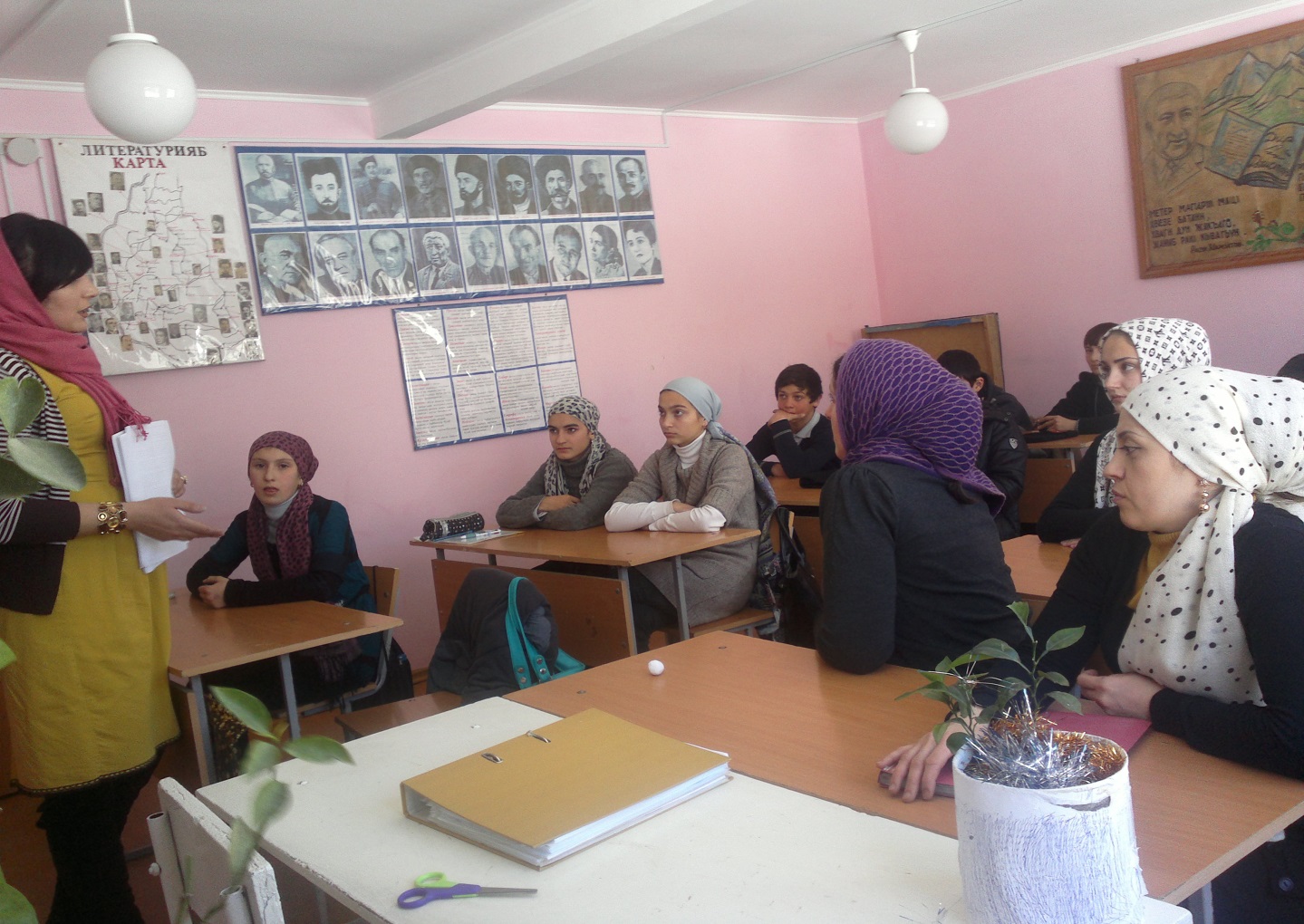 Психолог Шайхова Ш.М. в 11 классе провела тест- опросник по Суициду .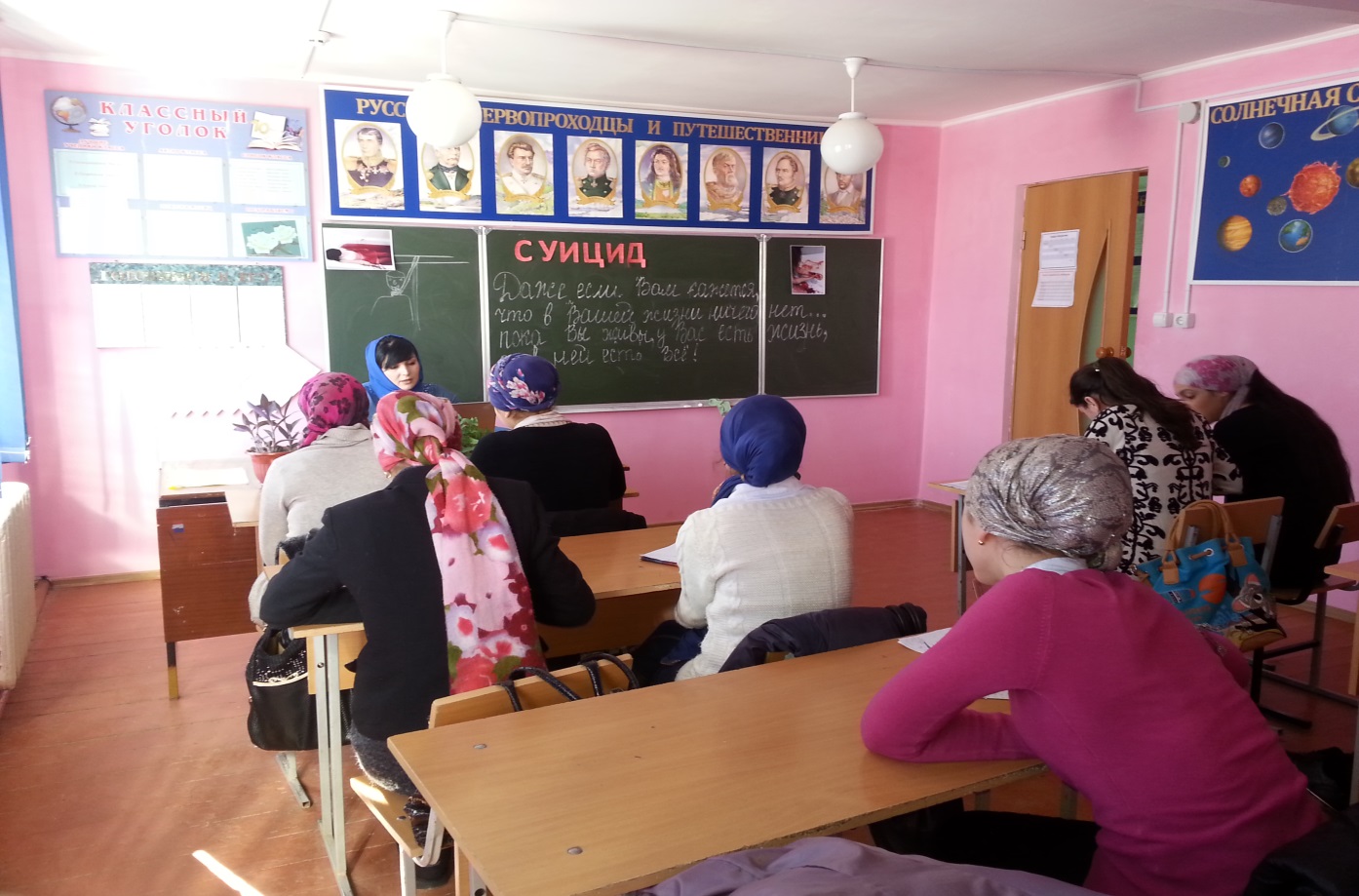 По результатам теста учащиеся 11 класса  я сделала  вывод, что учащиеся не склоны к суицидальному поведению. 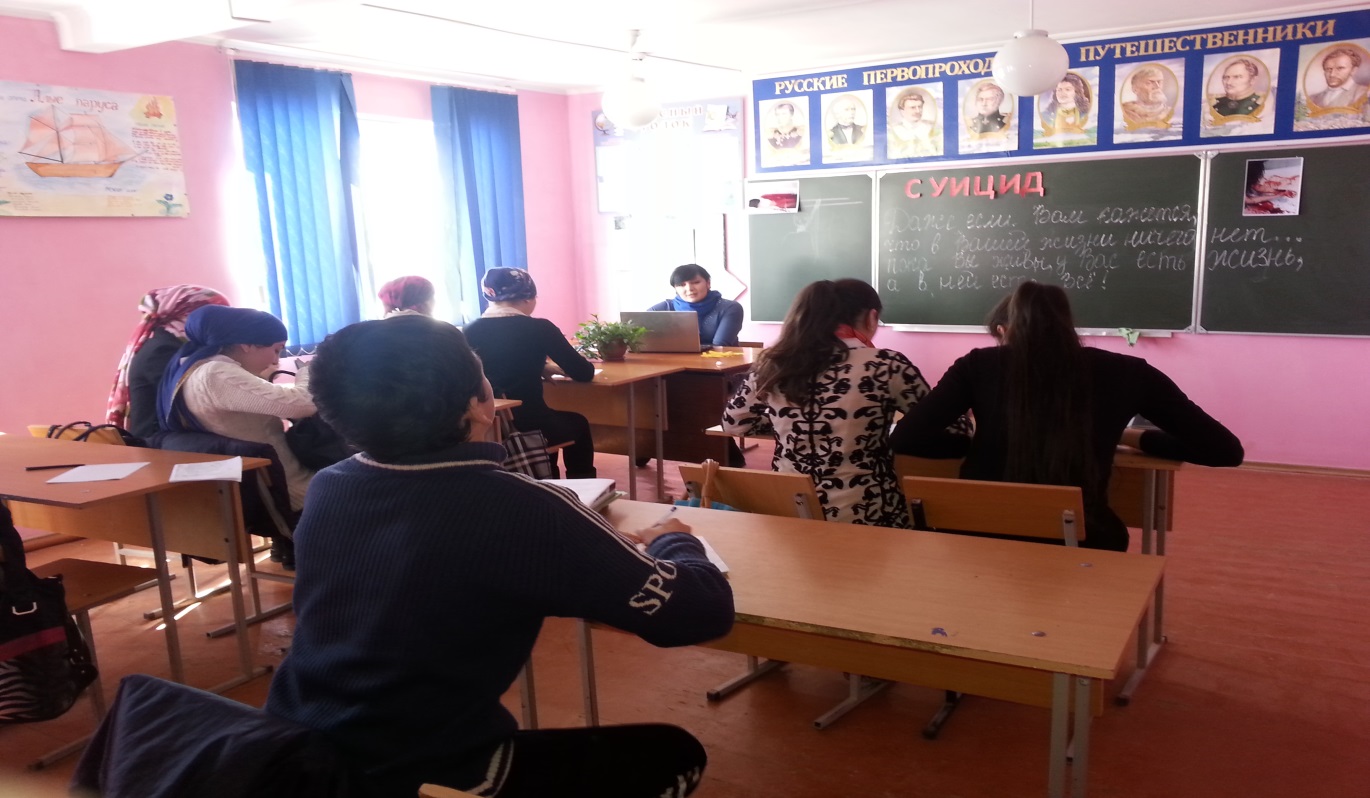 - в 10  и 11 классе провели родительское собрание  с приглашением  завуча по ВР, психолога и соц.пед. , которые подготовили доклады по теме: « Суицид как форма девиантного   поведения». Так же был организован просмотр документального  фильма «Детский  суицид ».№Проведенныемероприятия классПриглашенные гости.Ответственные 1 Классный час:              « Суицид и как с ним бороться»9Классный рук. Завуч по ВРСоц. пед.психолог 2Тест опросник по суициду 11Психолог 3Родительское собрание 8-11Завуч по ВР соц.пед и психолог 